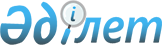 О внесении изменений и дополнений в решение маслихата Тимирязевского района от 29 декабря 2023 года № 10/11 "Об утверждении бюджета Куртайского сельского округа Тимирязевского района на 2024-2026 годы"Решение Тимирязевского районного маслихата Северо-Казахстанской области от 27 февраля 2024 года № 12/10
      Тимирязевский районный маслихат РЕШИЛ:
      1. Внести в решение Тимирязевского районного маслихата "Об утверждении бюджета Куртайского сельского округа Тимирязевского района на 2024-2026 годы" от 29 декабря 2023 года № 10/11 следующие изменения и дополнения:
      пункт 1 изложить в новой редакции:
      "1. Утвердить бюджет Куртайского сельского округа Тимирязевского района на 2024-2026 годы согласно приложениям 1, 2 и 3 соответственно к настоящему решению, в том числе на 2024 год в следующих объемах:
      1) доходы – 153 082 тысяч тенге:
      налоговые поступления –7 549 тысяч тенге;
      неналоговые поступления – 0 тысяч тенге;
      поступления от продажи основного капитала – 0 тысяч тенге;
      поступления трансфертов – 145 533 тысячи тенге;
      2) затраты – 156 500,9 тысячи тенге;
      3) чистое бюджетное кредитование – 0 тысяч тенге;
      бюджетные кредиты – 0 тысяч тенге; 
      погашение бюджетных кредитов – 0 тысяч тенге; 
      4) сальдо по операциям с финансовыми активами – 0 тысяч тенге;
      приобретение финансовых активов – 0 тысяч тенге;
      поступление от продажи финансовых активов государства – 0 тысяч тенге;
      5) дефицит (профицит) бюджета – - 3 418,9 тысяч тенге;
      6) финансирование дефицита (использование профицита) бюджета – 3 418,9 тысяч тенге;
      поступления займов – 0 тысяч тенге;
      погашение займов – 0 тысяч тенге;
      используемые остатки бюджетных средств – 3 418,9 тысяч тенге.";
      дополнить пунктом 4-1 следующего содержания:
      "4-1. Предусмотреть расходы бюджета сельского округа за счет свободных остатков бюджетных средств, сложившихся на начало финансового года и возврат целевых трансфертов из вышестоящих бюджетов, неиспользованных (недоиспользованных) в 2023 году согласно приложения 4 к настоящему решению.";
      пункт 6 изложить в новой редакции:
      "6. Учесть, что в бюджете сельского округа поступление целевых трансфертов из вышестоящих бюджетов на 2024 год в сумме 125 721 тысяча тенге.";
      приложение 1 к указанному решению изложить в новой редакции согласно приложению 1 к настоящему решению;
      дополнить приложением 4 к указанному решению согласно приложению 2 к настоящему решению
      2. Настоящее решение вводится в действие с 1 января 2024 года. Бюджет Куртайского сельского округа на 2024 год Расходы бюджета Куртайского сельского округа за счет свободных остатков бюджетных средств, сложившихся на начало финансового года и возврат целевых трансфертов вышестоящих бюджетов, неиспользованных в 2023 году
					© 2012. РГП на ПХВ «Институт законодательства и правовой информации Республики Казахстан» Министерства юстиции Республики Казахстан
				
      Председатель районного маслихата 

А. Асанова
Приложение 1 к решениюТимирязевского районного маслихатаот 27 февраля 2024 года № 12/10Приложение 1 к решениюТимирязевского районного маслихатаот 29 декабря 2023 года № 10/11
Категория
Класс
Подкласс
Наименование
Сумма (тысяч тенге)
1) Доходы
153 082
1
Налоговые поступления
7 549
01
Подоходный налог
497
2
Индивидуальный подоходный налог
497
04
Налоги на собственность
7 052
1
Налоги на имущество
141
3
Земельный налог
3
4
Налог на транспортные средства
3 306
5
Единый земельный налог
3 602
4
Поступления трансфертов
145 533
02
Трансферты из вышестоящих органов государственного управления
145 533
3
Трансферты из районного (города областного значения) бюджета
145 533
Функциональная группа
Администратор бюджетных программ
Программа
Наименование
Сумма (тысяч тенге)
2) Затраты
156 500,9
1
Государственные услуги общего характера
22 675
124
Аппарат акима города районного значения, села, поселка, сельского округа
22 675
001
Услуги по обеспечению деятельности акима города районного значения, села, поселка, сельского округа
22 675
7
Жилищно-коммунальное хозяйство
18 768,7
124
Аппарат акима района в городе, города районного значения, поселка, села, сельского округа
18 768,7
008
Освещение улиц населенных пунктов
3 868,7
009
Обеспечение санитарии населенных пунктов
1 000
011
Блогоустройство и озеленение населенных пунктов
4 100
014
Организация водоснабжения в населенных пунктах
9 800
8
Культура, спорт, туризм и информационное пространство
2 823
124
Аппарат акима города районного значения, села, поселка, сельского округа
2 823
006
Поддержка культурно-досуговой работы на местном уровне
2 823
12
Транспорт и коммуникация
450
124
Аппарат акима района в городе, города районного значения, поселка, села, сельского округа
450
013
Обеспечение функционирования автомобильных дорог в городах районного значения, селах, поселках, сельских округах
450
13
Прочие
111 784
124
Аппарат акима района в городе, города районного значения, поселка, села, сельского округа
111 784
057
Реализация мероприятий по социальной и инженерной инфраструктуре в cельских населенных пунктах в рамках проекта "Ауыл -Ел бесігі"
111 784
15
Трансферты
0,2
124
Аппарат акима района в городе, города районного значения, поселка, села, сельского округа
0,2
048
Возврат неиспользованных (недоиспользованных) целевых трансфертов
0,2
3) Чистое бюджетное кредитование
0
4) Сальдо по операциям с финансовыми активами
0
5) Дефицит (профицит) бюджета
-3418,9
6) Финансирование дефицита (использование профицита) бюджета
3418,9
Категория
Класс
Подкласс
Наименование
Сумма
(тысяч тенге)
8
Используемые остатки бюджетных средств
3418,9
01
Остатки бюджетных средств
3418,9
1
Свободные остатки бюджетных средств
3418,9Приложение 2 к решениюТимирязевского районного маслихатаот 27 февраля 2024 годаПриложение 4 к решениюТимирязевского районного маслихатаот 29 декабря 2023 года № 10/11
Категория
Класс
Подкласс
Наименование
Сумма (тысяч тенге)
1) Доходы
3418,9
8
Используемые остатки бюджетных средств
3418,9
01
Остатки бюджетных средств
3418,9
1
Свободные остатки бюджетных средств
3418,9
Функциональная группа
Администратор бюджетных программ
Программа
Наименование
Сумма (тысяч тенге)
2) Затраты
3418,9
7
Жилищно-коммунальное хозяйство
3418,9
124
Аппарат акима города районного значения, села, поселка, сельского округа
3418,7
008
Освещение ули в населенных пунктах
2418,7
014
Организаия водоснабжения в населенных пунктах
1000
15
Трансферты
0,2
124
Аппарат акима района в городе, города районного значения, поселка, села, сельского округа
0,2
048
Возврат неиспользованных (недоиспользованных) целевых трансфертов
0,2